Amandeep DUBAI,UNITED ARAB EMIRATES Email: amandeep-397200@gulfjobseeker.com PROFESSIONAL SUMMARY Energetic Cargo Assistant with proven Skills in Cargo handling and I am a self motivated and dedicated person and also have ability to perform in high pressure environment. I have learned and know how to prioritize my work.SKILLSHardworking with Team members capable of moving heavy loads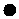 manually or with equipment.Punctual,reliable and dedicated to Team work.Handling of all cargo within the assigned such asManifesting,Breakdown,Buildup delivery,Planning.WORK HISTORY	March 2018 CURRENTCargo Assistant	PROFESSIONAL CERTIFICATEEDUCATION QUALIFICATIONLANGUAGESPlan the loading of the cargo products into ULDs/Bulk for carriage on the assigned Aircraft in accordance with the priorities given.Check the cargo is loaded as specified in the load plan and to ensure that the safety of the aircraft is not Compromised and product quality standards are maintained.Check in cargo Inbound and outbound flights.Emirates sky Cargo Foundation for HUBSAFE ULD HANDLINGSky Cargo special load and Ramp HandlingSMS FOR ALLDangerous goods handling category 7,8 &10 (Intial)Emirates Airside safety.10th Passed from Government High School,Chandigarh.12th Passed from I.S Dev Samaj High School,Chandigarh.Honours Diploma in Software Engineering From Brilliant Computer Education,Mohali.English ,Hindi ,Punjabi .